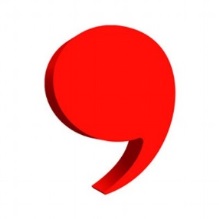 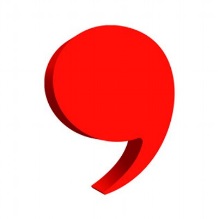    И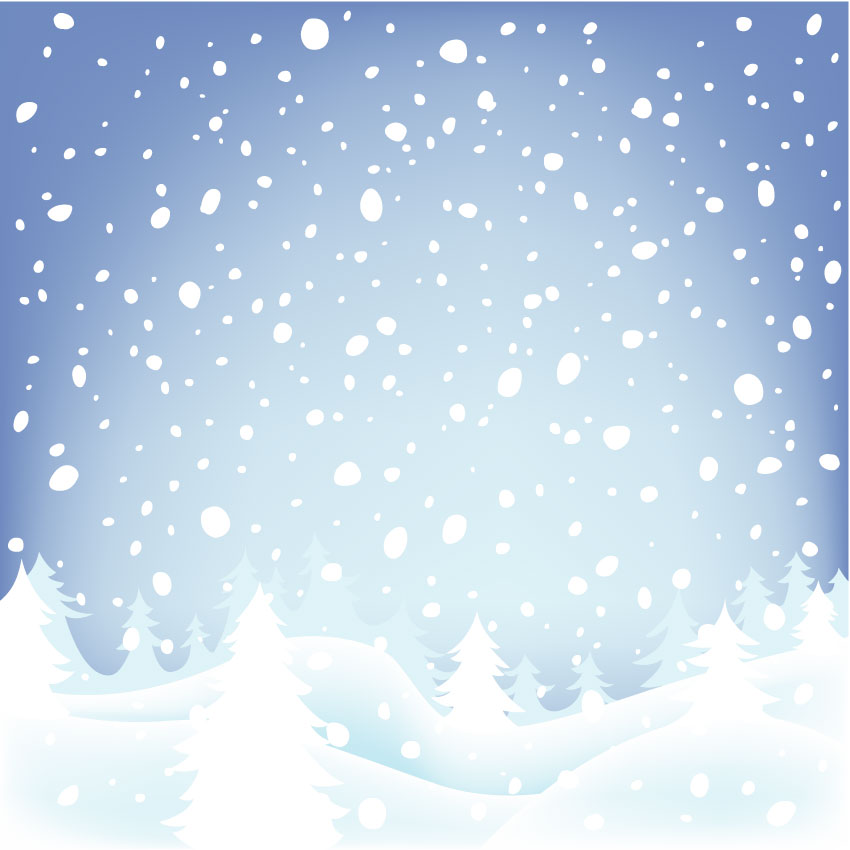 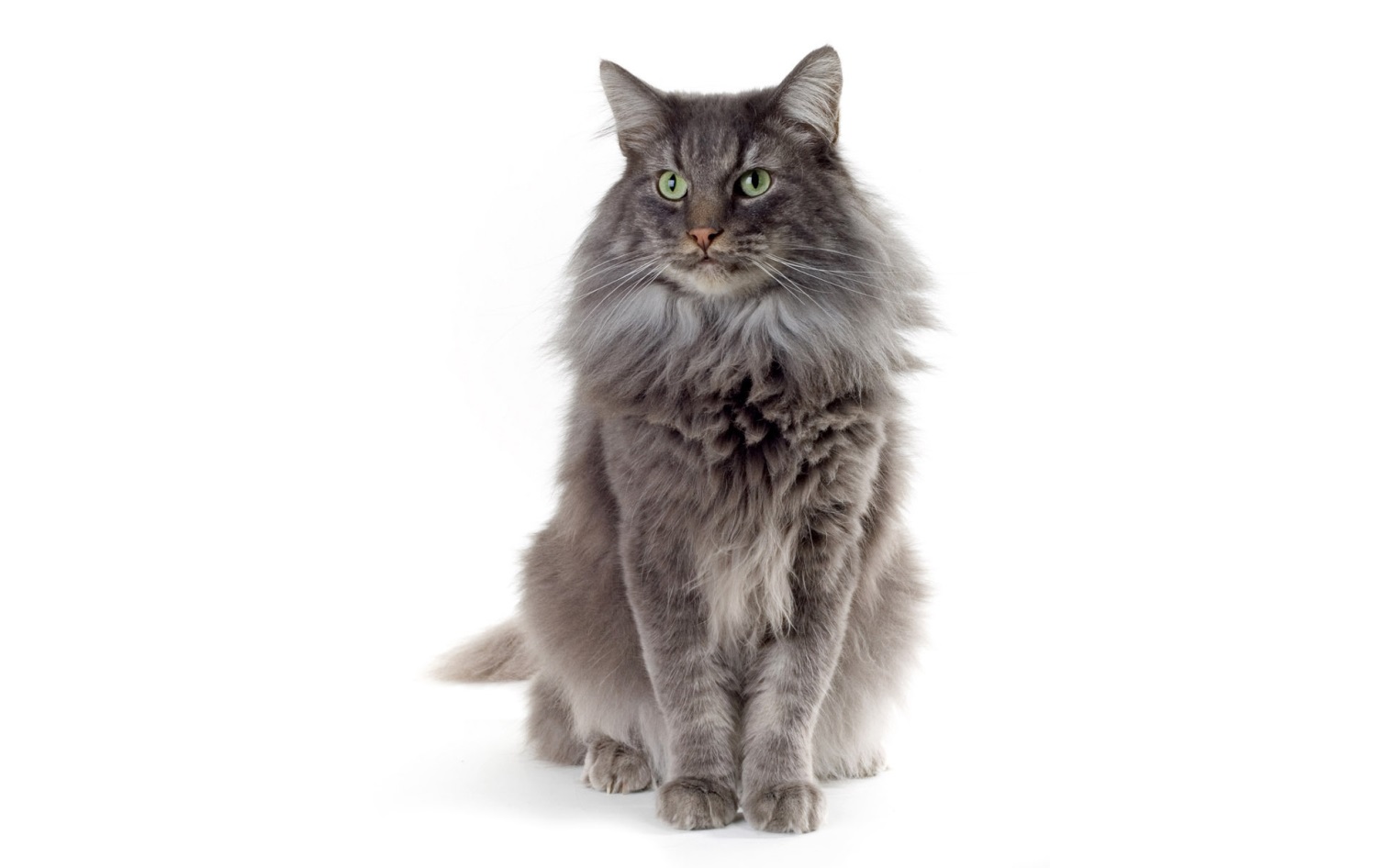 